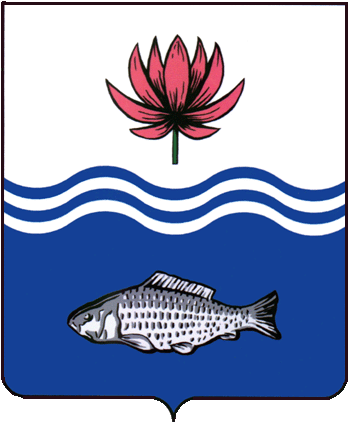 АДМИНИСТРАЦИЯ МО "ВОЛОДАРСКИЙ РАЙОН"АСТРАХАНСКОЙ ОБЛАСТИПОСТАНОВЛЕНИЕО предоставлении в собственность земельного участка, расположенного по адресу:  с. Верхние Колки, ул. Набережная, 83,для ведения личного подсобного хозяйстваВ связи с обращением Арстангалиевой Алии Руслановны, действующей по доверенности от 21.10.2020 г. № 30АА1002472 за Грязнова Сергея Михайловича, в соответствии со ст. 39.3, 39.20 Земельного кодекса РФ, выпиской из Единого государственного реестра недвижимости об основных характеристиках и зарегистрированных правах на объект недвижимости, администрация МО «Володарский район»ПОСТАНОВЛЯЕТ:1. Предоставить Грязнову Сергею Михайловичу, 19.01.1954 г.р., (паспорт № 64 00 044449, выдан Отделом внутренних дел Курильского района Сахалинской области, 20.02.2001 г., код подразделения 652-006, зарегистрированному по адресу места жительства: г. Москва, ул. Арбат, д. 51, корп. 3, кв. 115) в собственность (за плату) земельный участок из категории «земли населенных пунктов», площадью 1000 кв. м., с кадастровым номером 30:02:040301:229, расположенного по адресу: Астраханская область, Володарский район, с. Верхние Колки, ул. Набережная, 83, вид разрешенного использования: для ведения личного подсобного хозяйства.2. Арстангалиевой Алие Руслановне, действующей по доверенности от 21.10.2020 г. № 30АА1002472 за Грязнова Сергея Михайловича:2.1. Заключить с администрацией МО «Володарский район» и зарегистрировать в Володарском отделе Управления Федеральной службы государственной регистрации, кадастра и картографии по Астраханской области соглашение о расторжении договора аренды земельного участка от 24.12.2020 г. № 79.2.2. Заключить договор купли-продажи и зарегистрировать право собственности на земельный участок в Володарском отделе Управления Федеральной службы государственной регистрации, кадастра и картографии по Астраханской области.3. Грязнову Сергею Михайловичу:3.1. Ежегодно вносить причитающийся размер земельного налога в установленные сроки.3.2. При эксплуатации объекта руководствоваться действующим законодательством РФ.3.3. При перемене места жительства сообщить в ИФНС по Астраханской области (по месту регистрации).4. Постановление администрации МО «Володарский район» от 24.12.2020 г. № 1552 считать утратившим силу.5.  Отделу земельных и имущественных отношений, жилищной политики администрации МО «Володарский район» внести соответствующие изменения в учетную и справочную документацию.6. Контроль за исполнением настоящего постановления оставляю за собой.И.о. заместителя главыпо оперативной работе                                                   Р.Т. Мухамбетов            от 11.03.2022 г.N  328